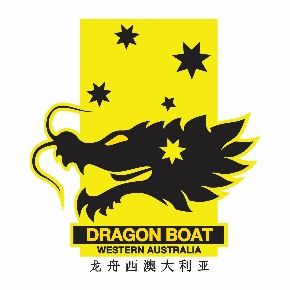 Dragon Boating WA complaints guidanceDragon Boating WA members are covered by the Australian Dragon Boat Federation Member Protection Policy, available at https://www.ausdbf.com.au/policies/memberprotection/. Below is a list of the appropriate contacts if you wish to make a complaint related to your participation in dragon boating. In the first instance, you should lodge your complaint at the level at which the issue has occurred (i.e. if it occurred at club level, then it should be initially dealt with at club level; if it’s related to competing for a state or national team for example, direct your complaint to the corresponding authority).IN ALL CASESif the issue relates to a person under 18 years of age contact the Child Protection agency in WA https://www.dcp.wa.gov.au/Pages/Home.aspxIf issue relates to a criminal offence contact the WA Police Child Protection Unit. https://www.police.wa.gov.au/Your-Safety/Child-Abuse/How-to-report-child-abuse. If the matter is urgent or the safety, health or welfare of a child is at risk then the emergency 000 number must be called.CLUB/LOCAL ISSUEPossible first options:Member Protection Information OfficerClub PresidentTeam Manager, Coach or CaptainOther optionswww.playbytherules.net.auAlternative Dispute Resolution organisationState/Territory Equal Opportunity CommissionDepartment of Mines, Industry Regulation and Safety https://www.commerce.wa.gov.au/consumer-protectionSTATE/TERRITORY ISSUEPossible options:Member Protection Information OfficerState Team Manager, Head Coach or Captainwww.playbytherules.net.auAlternative Dispute Resolution organisationState/Territory Equal Opportunity CommissionDepartment of Mines, Industry Regulation and Safety https://www.commerce.wa.gov.au/consumer-protectionNATIONAL ISSUEPossible first options:Member Protection Information OfficerNational Chair or CEOAustralian team Manager, Head Coach or CaptainOther optionswww.playbytherules.net.auAlternative Dispute Resolution organisationState/Territory Equal Opportunity Commission and/or Australian HumanRights Commission Australian Sports CommissionLawyer (legal advice)